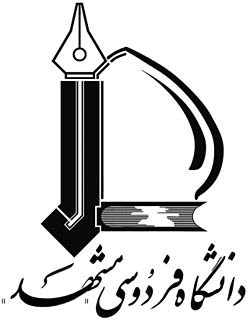 معاونت آموزشی گزارش توجیهی ایجاد رشته/گرایش کلیات:دانشکده: گروه آموزشی متقاضی/مجری رشته:  عنوان رشته/گرایش:  دوره تحصیلی:بین‌رشته‌ای( نام گروه‌های وابسته):      برنامه درسی مصوب: دارد      ندارد           تاریخ آخرین بازنگری برنامه درسی:                   مرجع تصویب برنامه درسی: گزارش توجیهی ایجاد رشته‌گرایش در بخش‌های دانشگاهی، اجتماعی و بین‌المللی بخش 1: وضعیت رشته‌گرایش مورد تقاضا در دانشگاه1-1-  انطباق  با اسناد بالا دستی: ( واضح  و مختصر بیان گردد)مشخصات اعضاي هيأت علمي  و مدرسان گروه آموزشی متقاضی ایجاد رشته‌/گرایش   واحدهای تدریس شده شامل: تدریس حضوری، مجازی، خارجی و معادل واحدهای پژوهشی و نمره انفرادی است.مشخصات اعضاي هيات علمي متخصص در رشته‌/گرایش مورد تقاضا 1-4-   تخصیص دروس در رشته‌/گرایش مورد تقاضا1-5- فهرست و تعداد دانشجویان رشته‌/گرایش‌های گروه آموزشی متقاضی ایجاد رشته به تفکیک مقطع تحصیلی 1-6-شاخص های مربوط به دانشکده:برآورد هزینه‌های احتمالی ایجاد رشته‌گرایش:بخش2: وضعیت اجتماعی رشته/‌گرایش مورد تقاضا  ] این بخش مبتنی بر مطالعات پشتیبان از طریق تکمیل پرسشنامه، انجام مصاحبه، ارائه جُستار(بهره‌گیری از موتورهای جستجو) و . . . با ذکر شواهد و مستندات تکمیل شود[2-1-  وضعیت رشته/‌گرایش در سایر دانشگاه‌ها (درصورت وجود)2-2- اشتغال‌پذیری  و اشتغال‌زایی رشته‌گرایش مورد تقاضا2-3- برآورد میزان جذب سرمایه2-4- تامین  نیاز  کشور/ منطقه  توسط  تخصص  مورد نظر: بخش3- موقعیت رشته/گرایش مورد تقاضا در سطح بین‌الملل 3-1-  قابلیت همکاری‌های‌ بین‌المللی 3-2-  قابلیت رشته/گرایش در ارتقاء  رتبه  دانشگاه با توجه به ضرورت پایش و بازنگری رشته/گرایش‌ها پاسخ داده شود:رديفنـام و نـام خانـوادگيرشته تحصيلي (تخصص)مرتبه دانشگاهيوضعيت استخداميعضوپیوسته( تمام  وقت) عضو وابستهاستاد سرویسی استاد مدعو          میانگین          واحدهای تدریس‌شدهچهار نیمسال گذشته1234567ردیفنام و نام خانوادگیرشته تحصيلي (تخصص)مرتبه علمیسنوات خدمتوضعيت استخداميعضو پیوستهعضو وابسته   استاد مدعومحل خدمتمعرفی‌شده جهت ایجاد رشته/گرایش‌های( نام رشته‌گرایش/ها)1234567رديفنام درسنوع درس :الزامي / اختيارينيمسال ارايه درسنيمسال ارايه درسنام مدرسرديفنام درسنوع درس :الزامي / اختيارياولدومنام مدرسردیفعنوان رشته/گرایشمقطع تحصیلی سال تاسیس تعداد کل دانشجویان جاریتعداد کل دانش‌آموختگانمیانگین ماندگاری دانشجویان (به نیمسال تحصیلی)12345678910گروه اموزشیتعداد دانشجویانتعداد دانشجویانتعداد دانشجویانتعداد اعضاء هیأت علمیتعداد اعضاء هیأت علمیتعداد اعضاء هیأت علمیتعداد رشته هاتعداد رشته هاتعداد رشته هاگروه اموزشیکارشناسیکارشناسی ارشددکتریاستاددانشیاراستادیارکارشناسیکارشناسی ارشددکتریردیفعنوانوضعیت موجود مورد نیازبرآورد هزینهبرآورد هزینهمحل تامینتوضیحاتردیفعنوانوضعیت موجود مورد نیازهر واحدجمعمحل تامینتوضیحات1کارشناس... نفر2تکنسین... نفر3آزمایشگاه 4تجهیزات آزمایشگاهی5کارگاه6تجهیزات کارگاهی7مواد و لوازم مصرفی8فضای کالبدی(آموزشی، رفاهی، خدماتی)9سایر (با ذکر عنوان)مجموع هزینه‌ها:ردیفمهارت‌ها ، قابليت‌ها و توانائي‌هاي  دانشجویان و دانش‌آموختگان رشته‌گرایش مهارت‌ها ، قابليت‌ها و توانائي‌هاي  دانشجویان و دانش‌آموختگان رشته‌گرایش مهارت‌ها ، قابليت‌ها و توانائي‌هاي  دانشجویان و دانش‌آموختگان رشته‌گرایش ردیفمهارت‌های کسب‌شدهسازمان‌های متقاضی جذبموارد کارآفرینی 123